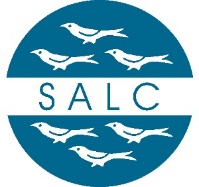 West Sussex ALC LtdAnnual General MeetingForm of proxyPlease read explanatory notes below carefully before completing this formNAME AND ADDRESS OF MEMBER COUNCIL:Name of Member Council (IN BLOCK CAPITALS)being a member of the Company appoint the chairman of the meeting or (see note 3)Its proxy to attend, speak and vote on its behalf at the Annual General Meeting of the Company to be held on 29th October 2021 at 2.30pm and at any adjournment of the meeting.We direct our proxy to vote on the following resolutions as indicated by marking the appropriate box with an 'X'.NotesFORM OF PROXY1. As a member of the Company the Council, or chairman of the parish meeting where there is no parish council, is entitled to appoint a proxy to exercise all or any of the member’s rights to attend, speak and vote at a general meeting of the Company. This is instead of a member’s appointing its authorised representatives. You can only appoint a proxy using the procedures set out in these notes. This form of proxy confirms authority to demand or join in demanding a poll.2. Appointment of a proxy does not preclude the Councils authorised representative(s) from attending the meeting and voting in person. If you have appointed a proxy and your authorised representative attends the meeting, your proxy appointment will automatically be terminated.APPOINTMENT3. A proxy does not need to be a member of the Company but must attend the meeting to represent you. If you wish to appoint a proxy other than the chairman of the meeting, insert their full name in the box. If you leave this space blank, the chairman of the meeting will be appointed your proxy. Where you appoint as your proxy someone other than the chairman, you are responsible for ensuring that they attend the meeting and are aware of your voting intentions. 4. You may appoint more than one proxy to vote on your council’s behalf.  Each proxy must be appointed in the correct manner using the form attached.  Each proxy must be authorised separately.VOTING DIRECTIONS5. To direct your proxy how to vote on the resolutions mark the appropriate box with an 'X'. To abstain from voting on a resolution, select the relevant "Vote withheld" box. A vote withheld is not a vote in law, which means that the vote will not be counted in the calculation of votes for or against the resolution. RETURNING YOUR FORM OF PROXY6. To appoint a proxy using this form, the form must be: Completed and signed by the proper officerSent or delivered to the Company Secretary at 9 Pound Lane, Godalming, Surrey, GU7 1BX or mark@mulberryandco.co.uk Received by Company Secretary no later than Friday 22nd October 5pm7. If you submit multiple valid proxy appointments, the appointments received last before the closing time for the receipt of proxies will take precedence. 8. Proxies may only be revoked by the Member Council’s Proper Officer in writing by delivering a formal notice before the start of the meeting to the Company Secretary. Name of IndividualRESOLUTIONSForAgainstVote withheldORDINARY RESOLUTIONSAgenda Item 1(a): Election of Joint PresidentsAgenda Item 3: Minutes of the Annual General MeetingAgenda Item 5: To Adopt the Accounts for the Year Ended 31 March 2021Agenda Item 7: Election of Representatives to the National Association 2021/2022Signature: Proper Officer [Clerk] of Member Council Date